      Włocławek, dnia 21 czerwca 2021 rNE.38.14.2021ZAWIADOMIENIE O WYBORZE NAJKORZYSTNIEJSZEJ OFERTYMiejskie Przedsiębiorstwo Energetyki Cieplnej Sp. z o.o. we Włocławku zawiadamia o wyborze najkorzystniejszej oferty w postępowaniu o udzielenie zamówienia,  prowadzonym w trybie przetargu na podstawie  Regulaminu udzielania zamówień  na zadanie pn: ”Wykonanie i dostawa indywidualnych kompaktowych węzłów cieplnych” Złożone oferty niepodlegające odrzuceniu wraz z przyznaną punktacją:Kryterium oceny ofert: cena – 100 %Wybór najkorzystniejszej oferty: Oferta nr 2 złożona przez Elektrotermex Sp. z o.o. ul. Bohaterów Westerplatte 5, 07-410 
             OstrołękaUzasadnienie:Wykonawca spełnia warunki udziału w postępowaniu, jego oferta nie podlega odrzuceniu i jest zgodna z treścią specyfikacji istotnych warunków zamówienia oraz spełnia wymagania zawarte w specyfikacji istotnych warunków zamówienia. Niniejsza oferta  zawiera najniższą cenę 
w oparciu o przyjęte kryterium oceny ofert (cena 100%), w związku z czym uzyskała najwyższą liczbę punktów, (100 pkt).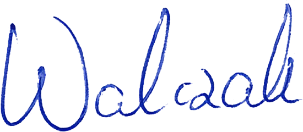                                                                                                          Prezes Zarządu							    	 Andrzej WalczakNumerofertyNazwa (firma) oraz adres WykonawcyCena ofertynetto (zł)Cena ofertybrutto (zł)Liczba punktów 
w kryterium cena 100%1Flamco Meibes Sp. z o.o. ul. Gronowska 864-100 Leszno331 500,00407 745,00        89,892Elektrotermex Sp. z o.o. ul. Bohaterów Westerplatte 5, 07-410 Ostrołęka298 000,00366 540,00      100,003Danfoss Poland Sp. z o.o. ul. Chrzanowska 5, 05-825 Grodzisk Mazowiecki370 468,00455 675,64        80,434Metrolog Sp. z o.o. ul. Kościuszki 97, 64-700 Czarnków330 002,09405 902,59        90,30